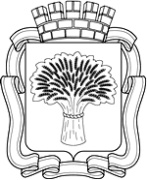 Российская Федерация     Администрация города Канска                 
Красноярского краяПОСТАНОВЛЕНИЕО внесении изменений в постановление администрации города Канскаот 23.11.2016 № 1192В соответствии со статьей 179 Бюджетного кодекса Российской Федерации, на основании постановления администрации города Канска от 22.08.2013 № 1096 «Об утверждении Порядка принятия решений о разработке муниципальных программ города Канска, их формирования и реализации», руководствуясь статьями 30, 35 Устава города Канска, ПОСТАНОВЛЯЮ:1. Внести в постановление администрации города Канска от 23.11.2016 № 1192 «Об утверждении муниципальной программы города Канска «Развитие инвестиционной деятельности, малого и среднего предпринимательства»» (далее – Постановление) следующие изменения:1.1. В приложении к Постановлению в разделе 1 «Паспорт муниципальной программы города Канска «Развитие инвестиционной деятельности, малого и среднего предпринимательства» строку «Информация по ресурсному обеспечению муниципальной программы города Канска, в том числе по годам реализации программы» изложить в следующей редакции:«».1.2. Приложение № 1 к Программе изложить в новой редакции согласно приложению № 1 к настоящему постановлению.1.3. Приложение № 2 к Программе изложить в новой редакции согласно приложению № 2 к настоящему постановлению. 1.4. В приложении № 4 к Постановлению подпрограмме 2 «Развитие субъектов малого и среднего предпринимательства в городе Канске» в разделе 1 «Паспорт подпрограммы «Развитие субъектов малого и среднего предпринимательства в городе Канске» строку «Информация по ресурсному обеспечению подпрограммы, в том числе в разбивке по всем источникам финансирования на очередной финансовый год и плановый период» изложить в следующей редакции: «»1.5. Приложение № 2 к подпрограмме 2 «Развитие субъектов малого и среднего предпринимательства в городе Канске» изложить в новой редакции согласно приложению № 3 к настоящему постановлению.2. Ведущему специалисту Отдела культуры администрации г. Канска Н.А. Велищенко опубликовать настоящее постановление в официальном печатном издании «Канский вестник» и разместить на официальном сайте администрации города Канска в сети Интернет. 3. Контроль за исполнением настоящего постановления возложить на заместителя главы города по экономике и финансам Н.В. Кадач.4. Постановление вступает в силу со дня его официального опубликования.Глава города Канска                                                                         А.М. БересневПриложение № 1 к постановлению администрации г. Канскаот _26.12.2019_г. № _1259_  Приложение № 1к муниципальной программе города Канска«Развитие инвестиционной деятельности, малогои среднего предпринимательства»Информация о ресурсном обеспечении муниципальной программы города Канска за счет средств городского бюджета, в том числе средств, поступивших из бюджетов других уровней бюджетной системы и бюджетов государственных внебюджетных фондов Приложение № 2 к постановлению администрации г. Канскаот _26.12.2019 г. № _1259_  Приложение № 2к муниципальной программе города Канска«Развитие инвестиционной деятельности, малогои среднего предпринимательства»Информация об источниках финансирования программы, отдельных мероприятий муниципальной программы города Канска (средства городского бюджета в том числе средства, поступившие из бюджетов других уровней бюджетной системы, бюджетов государственных внебюджетных фондовПриложение № 3 к постановлению администрации г. Канскаот _26.12.2019_г. № _1259_  Приложение № 2к подпрограмме 2 «Развитие субъектов малого и среднего предпринимательства в городе Канске»Перечень мероприятий программы 26.12.2019г.№1259Информация по ресурсному обеспечению муниципальной программы города Канска, в том числе по годам реализации программыОбъем бюджетных ассигнований на реализацию программы составляет 12 079 921,23 руб., в том числе по годам:2017 год – 2 616 000,00 руб.;2018 год – 1 808 288,65 руб.;2019 год – 5 846 598,58 руб.;2020 год – 909 534,00 руб.;2021 год – 899 500,00 руб.;в том числе:средства краевого бюджета – 9 928 898,58 руб.:2017 год – 2 100 000,00 руб.;2018 год – 1 581 800,00 руб.;2019 год – 5 247 098,58 руб.;2020 год – 500 000,00 руб.;2021 год – 500 000,00 руб.средства городского бюджета – 2 151 022,65 руб.:2017 год – 516 000,00 руб.;2018 год – 226 488,65 руб.;2019 год – 599 500,00 руб.;2020 год – 409 534,00 руб.;2021 год – 399 500,00 руб.Информация по ресурсному обеспечению подпрограммы, в том числе в разбивке по всем источникам финансирования на очередной финансовый год и плановый периодОбъем финансирования составляет 5 596 964,70 руб., в том числе по годам:2019 год – 4 997 964,70 руб.;2020 год – 299 500 руб.;2021 год – 299 500 руб.в том числе:средства краевого бюджета – 4 498 464,70 руб.:2019 год – 4 498 464,70 руб.средства городского бюджета – 1 098 500,00 руб.:2019 год – 499 500,00 руб.;2020 год – 299 500,00 руб.;2021 год – 299 500,00 руб.Статус (муниципальная программа города  Канска, подпрограмма)Наименование муниципальной программы города Канска, подпрограммы Наименование  главного распорядителя бюджетных средств (далее-ГРБС)Код бюджетной классификацииКод бюджетной классификацииКод бюджетной классификацииКод бюджетной классификацииОбъем бюджетных (внебюджетных) ассигнований, в том числе по годам реализации муниципальной программы города КанскаОбъем бюджетных (внебюджетных) ассигнований, в том числе по годам реализации муниципальной программы города КанскаОбъем бюджетных (внебюджетных) ассигнований, в том числе по годам реализации муниципальной программы города КанскаОбъем бюджетных (внебюджетных) ассигнований, в том числе по годам реализации муниципальной программы города КанскаОбъем бюджетных (внебюджетных) ассигнований, в том числе по годам реализации муниципальной программы города КанскаОбъем бюджетных (внебюджетных) ассигнований, в том числе по годам реализации муниципальной программы города КанскаИтого на  периодСтатус (муниципальная программа города  Канска, подпрограмма)Наименование муниципальной программы города Канска, подпрограммы Наименование  главного распорядителя бюджетных средств (далее-ГРБС)Код бюджетной классификацииКод бюджетной классификацииКод бюджетной классификацииКод бюджетной классификации20172018201920202021Статус (муниципальная программа города  Канска, подпрограмма)Наименование муниципальной программы города Канска, подпрограммы Наименование  главного распорядителя бюджетных средств (далее-ГРБС)ГРБСРз ПрЦСРВР20172018201920202021Муниципальная  программа города Канска«Развитие  инвестиционной деятельности, малого и среднего предпринимательства» всего расходные обязательства по муниципальной программе города КанскаХХХХ2 616 000,001 808 288,655 846 598,58909 534,00899 500,0012 079 921,2312 079 921,23Муниципальная  программа города Канска«Развитие  инвестиционной деятельности, малого и среднего предпринимательства» в том числе по ГРБС:Муниципальная  программа города Канска«Развитие  инвестиционной деятельности, малого и среднего предпринимательства» Управление архитектуры  и инвестиций администрации города Канска916ХХХ1 716 000,001 708 288,6523 500,000,000,003 447 788,653 447 788,65Муниципальная  программа города Канска«Развитие  инвестиционной деятельности, малого и среднего предпринимательства» Администрация города Канска901ХХХ900 000,00100 000,005 823 098,58909 534,00899 500,008 632 132,588 632 132,58Подпрограмма 1«Развитие инвестиционной деятельности на территории города Канска» всего расходное обязательство по подпрограмме муниципальной программе города КанскаХХХХ188 881,1429 217,750,0010 034,000,00228 132,89228 132,89Подпрограмма 1«Развитие инвестиционной деятельности на территории города Канска» в том числе по ГРБС:Подпрограмма 1«Развитие инвестиционной деятельности на территории города Канска» Администрация города Канска901ХХХ0,000,000,0010 034,000,00 10 034,00 10 034,00Подпрограмма 1«Развитие инвестиционной деятельности на территории города Канска» Управление архитектуры и  инвестиций администрации города Канска916ХХХ188 881,1429 217,750,000,000,00218 098,89218 098,89Подпрограмма 2«Развитие субъектов малого и среднего предпринимательства в городе Канске» всего расходное обязательство по подпрограмме муниципальной программе города КанскаХХХХ1 527 118,861 679 070,904 997 964,70299 500,00299 500,008 803 154,468 803 154,46Подпрограмма 2«Развитие субъектов малого и среднего предпринимательства в городе Канске» в том числе по ГРБС:Подпрограмма 2«Развитие субъектов малого и среднего предпринимательства в городе Канске» Администрация города Канска901ХХХ0,000,004 974 464,70299 500,00299 500,005 573 464,705 573 464,70Подпрограмма 2«Развитие субъектов малого и среднего предпринимательства в городе Канске» Управление архитектуры и  инвестиций администрации города Канска916ХХХ1 527 118,861 679 070,9023 500,000,000,003 229 689,763 229 689,76Подпрограмма 3«Поддержка социально ориентированных некоммерческих организаций города Канска»всего расходное обязательство по подпрограмме муниципальной программе города КанскаХХХХ900 000,00100 000,00848 633,88600 000,00600 000,003 048 633,883 048 633,88Подпрограмма 3«Поддержка социально ориентированных некоммерческих организаций города Канска»в том числе по ГРБС:Подпрограмма 3«Поддержка социально ориентированных некоммерческих организаций города Канска»Администрация города Канска901ХХХ900 000,00100 000,00848 633,88600 000,00600 000,003 048 633,883 048 633,88№ п/пСтатус (муниципальная программа города Канска, подпрограмма)Наименование муниципальной программы города Канска, подпрограммыУровень бюджетной системы/источники финансированияОбъем бюджетных (внебюджетных) ассигнований, в том числе по годам реализации муниципальной программы города КанскаОбъем бюджетных (внебюджетных) ассигнований, в том числе по годам реализации муниципальной программы города КанскаОбъем бюджетных (внебюджетных) ассигнований, в том числе по годам реализации муниципальной программы города КанскаОбъем бюджетных (внебюджетных) ассигнований, в том числе по годам реализации муниципальной программы города КанскаОбъем бюджетных (внебюджетных) ассигнований, в том числе по годам реализации муниципальной программы города КанскаИтого на период№ п/пСтатус (муниципальная программа города Канска, подпрограмма)Наименование муниципальной программы города Канска, подпрограммыУровень бюджетной системы/источники финансирования20172018201920202021Итого на период1Муниципальная программа города Канска"Развитие инвестиционной деятельности, малого и среднего предпринимательства"Всего2 616 000,001 808 288,655 846 598,58909 534,00899 500,0012 079 921,231Муниципальная программа города Канска"Развитие инвестиционной деятельности, малого и среднего предпринимательства"в том числе:1Муниципальная программа города Канска"Развитие инвестиционной деятельности, малого и среднего предпринимательства"городской бюджет516 000,00226 488,65599 500,00409 534,00399 500,002 151 022,651Муниципальная программа города Канска"Развитие инвестиционной деятельности, малого и среднего предпринимательства"краевой бюджет2 100 000,001 581 800,005 247 098,58500 000,00500 000,009 928 898,581Муниципальная программа города Канска"Развитие инвестиционной деятельности, малого и среднего предпринимательства"федеральный бюджет0,000,000,000,000,000,001Муниципальная программа города Канска"Развитие инвестиционной деятельности, малого и среднего предпринимательства"внебюджетные источники0,000,000,000,000,000,001.1Подпрограмма 1"Развитие инвестиционной деятельности на территории города Канска"Всего188 881,1429 217,750,0010 034,000,00228 132,891.1Подпрограмма 1"Развитие инвестиционной деятельности на территории города Канска"в том числе:1.1Подпрограмма 1"Развитие инвестиционной деятельности на территории города Канска"городской бюджет188 881,1429 217,750,0010 034,000,00228 132,891.1Подпрограмма 1"Развитие инвестиционной деятельности на территории города Канска"краевой бюджет0,000,000,000,000,000,001.1Подпрограмма 1"Развитие инвестиционной деятельности на территории города Канска"федеральный бюджет0,000,000,000,000,000,001.1Подпрограмма 1"Развитие инвестиционной деятельности на территории города Канска"внебюджетные источники0,000,000,000,000,000,001.2Подпрограмма 2"Развитие субъектов малого и среднего предпринимательства в городе Канске"Всего1 527 118,861 679 070,904 997 964,70299 500,00299 500,008 803 154,461.2Подпрограмма 2"Развитие субъектов малого и среднего предпринимательства в городе Канске"в том числе:1.2Подпрограмма 2"Развитие субъектов малого и среднего предпринимательства в городе Канске"городской бюджет227 118,8697 270,90499 500,00299 500,00299 500,001 422 889,761.2Подпрограмма 2"Развитие субъектов малого и среднего предпринимательства в городе Канске"краевой бюджет1 300 000,001 581 800,004 498 464,700,000,007 380 264,701.2Подпрограмма 2"Развитие субъектов малого и среднего предпринимательства в городе Канске"федеральный бюджет0,000,000,000,000,000,001.2Подпрограмма 2"Развитие субъектов малого и среднего предпринимательства в городе Канске"внебюджетные источники0,000,000,000,000,000,001.3Подпрограмма 3"Поддержка социально ориентированных некоммерческих организаций города Канска"Всего900 000,00100 000,00848 633,88600 000,00600 000,003 048 633,881.3Подпрограмма 3"Поддержка социально ориентированных некоммерческих организаций города Канска"в том числе:1.3Подпрограмма 3"Поддержка социально ориентированных некоммерческих организаций города Канска"городской бюджет100 000,00100 000,00100 000,00100 000,00100 000,00500 000,001.3Подпрограмма 3"Поддержка социально ориентированных некоммерческих организаций города Канска"краевой бюджет800 000,000,00748 633,88500 000,00500 000,002 548 633,881.3Подпрограмма 3"Поддержка социально ориентированных некоммерческих организаций города Канска"федеральный бюджет0,000,000,000,000,000,001.3Подпрограмма 3"Поддержка социально ориентированных некоммерческих организаций города Канска"внебюджетные источники0,000,000,000,000,000,00№ п/пЦели, задачи, мероприятия подпрограммыГРБСКод бюджетной классификацииКод бюджетной классификацииКод бюджетной классификацииКод бюджетной классификацииРасходы по годам реализации программы, рублейРасходы по годам реализации программы, рублейРасходы по годам реализации программы, рублейРасходы по годам реализации программы, рублейОжидаемый непосредственный результат (краткое описание) от реализации подпрограммного мероприятия (в том числе, в натуральном выражении)№ п/пЦели, задачи, мероприятия подпрограммыГРБСГРБСРз ПрЦСРВР201920202021итого на очередной финансовый год и плановый периодОжидаемый непосредственный результат (краткое описание) от реализации подпрограммного мероприятия (в том числе, в натуральном выражении)1Цель подпрограммы:  Оказание финансовой поддержки субъектам малого и среднего предпринимательства, формирование и популяризация положительного имиджа  субъектов малого и среднего предпринимательстваЦель подпрограммы:  Оказание финансовой поддержки субъектам малого и среднего предпринимательства, формирование и популяризация положительного имиджа  субъектов малого и среднего предпринимательстваЦель подпрограммы:  Оказание финансовой поддержки субъектам малого и среднего предпринимательства, формирование и популяризация положительного имиджа  субъектов малого и среднего предпринимательстваЦель подпрограммы:  Оказание финансовой поддержки субъектам малого и среднего предпринимательства, формирование и популяризация положительного имиджа  субъектов малого и среднего предпринимательстваЦель подпрограммы:  Оказание финансовой поддержки субъектам малого и среднего предпринимательства, формирование и популяризация положительного имиджа  субъектов малого и среднего предпринимательстваЦель подпрограммы:  Оказание финансовой поддержки субъектам малого и среднего предпринимательства, формирование и популяризация положительного имиджа  субъектов малого и среднего предпринимательстваЦель подпрограммы:  Оказание финансовой поддержки субъектам малого и среднего предпринимательства, формирование и популяризация положительного имиджа  субъектов малого и среднего предпринимательстваЦель подпрограммы:  Оказание финансовой поддержки субъектам малого и среднего предпринимательства, формирование и популяризация положительного имиджа  субъектов малого и среднего предпринимательстваЦель подпрограммы:  Оказание финансовой поддержки субъектам малого и среднего предпринимательства, формирование и популяризация положительного имиджа  субъектов малого и среднего предпринимательстваЦель подпрограммы:  Оказание финансовой поддержки субъектам малого и среднего предпринимательства, формирование и популяризация положительного имиджа  субъектов малого и среднего предпринимательстваЦель подпрограммы:  Оказание финансовой поддержки субъектам малого и среднего предпринимательства, формирование и популяризация положительного имиджа  субъектов малого и среднего предпринимательства1.1.Задача 1: Повышение престижа предпринимателей в городском сообществе Задача 1: Повышение престижа предпринимателей в городском сообществе Задача 1: Повышение престижа предпринимателей в городском сообществе Задача 1: Повышение престижа предпринимателей в городском сообществе Задача 1: Повышение престижа предпринимателей в городском сообществе Задача 1: Повышение престижа предпринимателей в городском сообществе Задача 1: Повышение престижа предпринимателей в городском сообществе Задача 1: Повышение престижа предпринимателей в городском сообществе Задача 1: Повышение престижа предпринимателей в городском сообществе Задача 1: Повышение престижа предпринимателей в городском сообществе Задача 1: Повышение престижа предпринимателей в городском сообществе 1.1.1.Мероприятие 1.1: Организация и проведение мероприятий для субъектов малого и  среднего предпринимательства Администрация города Канска9010412072008081024423 500,0023 500,0047 000,00Формирование и популяризация положительного имиджа субъектов малого и среднего предпринимательства, вовлечения граждан в предпринимательскую деятельность:Проведение не менее 1 мероприятия для субъектов малого и среднего предпринимательства  в год 1.1.1.Мероприятие 1.1: Организация и проведение мероприятий для субъектов малого и  среднего предпринимательства Управление архитектуры и  инвестиций администрации города Канска9160412072008081024423 500,0023 500,00Формирование и популяризация положительного имиджа субъектов малого и среднего предпринимательства, вовлечения граждан в предпринимательскую деятельность:Проведение не менее 1 мероприятия для субъектов малого и среднего предпринимательства  в год 1.1.1.Мероприятие 1.1: Организация и проведение мероприятий для субъектов малого и  среднего предпринимательства Управление архитектуры и  инвестиций администрации города Канска9160412072008081024423 500,0023 500,00Формирование и популяризация положительного имиджа субъектов малого и среднего предпринимательства, вовлечения граждан в предпринимательскую деятельность:Проведение не менее 1 мероприятия для субъектов малого и среднего предпринимательства  в год 1.2.Задача 2: Стимулирование субъектов малого и среднего предпринимательства к модернизации производственных мощностей, к внедрению новых методов и технологий производства, к сохранению и созданию новых рабочих местЗадача 2: Стимулирование субъектов малого и среднего предпринимательства к модернизации производственных мощностей, к внедрению новых методов и технологий производства, к сохранению и созданию новых рабочих местЗадача 2: Стимулирование субъектов малого и среднего предпринимательства к модернизации производственных мощностей, к внедрению новых методов и технологий производства, к сохранению и созданию новых рабочих местЗадача 2: Стимулирование субъектов малого и среднего предпринимательства к модернизации производственных мощностей, к внедрению новых методов и технологий производства, к сохранению и созданию новых рабочих местЗадача 2: Стимулирование субъектов малого и среднего предпринимательства к модернизации производственных мощностей, к внедрению новых методов и технологий производства, к сохранению и созданию новых рабочих местЗадача 2: Стимулирование субъектов малого и среднего предпринимательства к модернизации производственных мощностей, к внедрению новых методов и технологий производства, к сохранению и созданию новых рабочих местЗадача 2: Стимулирование субъектов малого и среднего предпринимательства к модернизации производственных мощностей, к внедрению новых методов и технологий производства, к сохранению и созданию новых рабочих местЗадача 2: Стимулирование субъектов малого и среднего предпринимательства к модернизации производственных мощностей, к внедрению новых методов и технологий производства, к сохранению и созданию новых рабочих местЗадача 2: Стимулирование субъектов малого и среднего предпринимательства к модернизации производственных мощностей, к внедрению новых методов и технологий производства, к сохранению и созданию новых рабочих местЗадача 2: Стимулирование субъектов малого и среднего предпринимательства к модернизации производственных мощностей, к внедрению новых методов и технологий производства, к сохранению и созданию новых рабочих местЗадача 2: Стимулирование субъектов малого и среднего предпринимательства к модернизации производственных мощностей, к внедрению новых методов и технологий производства, к сохранению и созданию новых рабочих мест1.2.1.Мероприятие 2.1: Реализация мероприятий, предусмотренных муниципальными программами развития субъектов малого и среднего предпринимательства                                в том числе:Администрация города Канска901041207200S59808114 498 464,70004 498 464,70Повышение эффективности производства, сохранение имеющихся и создание новых рабочих мест за счет оказанной финансовой поддержки предпринимателям:1. Количество субъектов малого и среднего предпринимательства, получивших муниципальную поддержку - не менее двух в 2019 году, не менее одного а последующие годы.1.2.1.Мероприятие 2.1: Реализация мероприятий, предусмотренных муниципальными программами развития субъектов малого и среднего предпринимательства                                в том числе:Администрация города Канска901041207200S5980811476 000,00276 000,00276 000,001 028 000,002. Количество созданных рабочих мест за период реализации подпрограммы – не менее 19 единиц в 2019 году, не менее 2 ед. в последующие годы.1.2.1.1Субсидии на возмещение части затрат на реализацию проектов создания, и (или) развития, и (или) модернизации производства товаров (работ, услуг), реализуемых с использованием недвижимого имущества, находящегося в муниципальной собственностиАдминистрация города Канска9010412 07200S598081100003. Количество сохраненных рабочих мест в секторе малого и среднего предпринимательства за период реализации программы – не менее 56 единиц в 2019 году, не менее 15 ед. в последующие годы.1.2.1.2Субсидии на возмещение части затрат на реализацию проектов, содержащих комплекс инвестиционных мероприятий по увеличению производительных сил в приоритетных видах деятельностиАдминистрация города Канска901041207200S59808114 498 464,70004 498 464,704. Объем привлеченных внебюджетных инвестиций субъектами малого и среднего предпринимательства - получателями поддержки не менее 7000,00 тыс. руб. в 2019 году, не менее 2500 тыс. руб. в 2020 году, 3000 тыс. руб. в 2021 году.1.2.1.2Субсидии на возмещение части затрат на реализацию проектов, содержащих комплекс инвестиционных мероприятий по увеличению производительных сил в приоритетных видах деятельностиАдминистрация города Канска901041207200S5980811476 000,00140 000,00140 000,00756 000,004. Объем привлеченных внебюджетных инвестиций субъектами малого и среднего предпринимательства - получателями поддержки не менее 7000,00 тыс. руб. в 2019 году, не менее 2500 тыс. руб. в 2020 году, 3000 тыс. руб. в 2021 году.1.2.1.3Субсидии на возмещение части затрат по приобретению оборудования за счет кредитов и займовАдминистрация города Канска901041207200S5980811036 000,0036 000,0072 000,004. Объем привлеченных внебюджетных инвестиций субъектами малого и среднего предпринимательства - получателями поддержки не менее 7000,00 тыс. руб. в 2019 году, не менее 2500 тыс. руб. в 2020 году, 3000 тыс. руб. в 2021 году.1.2.1.4Субсидии на возмещение части затрат, связанных с уплатой первого взноса (аванса) при заключении договора (договоров) лизинга оборудования с российскими лизинговыми организациями в целях создания и (или) развития либо модернизации производства товаров (работ, услуг)Администрация города Канска901041207200S59808110100 000,00100 000,00200 000,001.2.4.5Субсидии на возмещение части затрат, связанных с продвижением товаров (работ, услуг) и/или повышением качества производимых товаров (работ, услуг)Администрация города Канска901041207200S59808110000Итого по подпрограмме:4 997 964,70299 500,00299 500,005 596 964,70